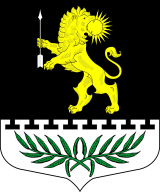 ЛЕНИНГРАДСКАЯ ОБЛАСТЬЛУЖСКИЙ МУНИЦИПАЛЬНЫЙ РАЙОНАДМИНИСТРАЦИЯ СЕРЕБРЯНСКОГО СЕЛЬСКОГО ПОСЕЛЕНИЯПОСТАНОВЛЕНИЕОт 03 августа 2016 года                 № 117Об отмене постановления.   С целью приведения нормативно-правовых актов в соответствие с действующим законодательством,ПОСТАНОВЛЯЮ:Отменить постановление № 2 от  09  января  2013 года об утверждении административного регламента предоставления муниципальной услуги: «Совершение нотариальных действий специально уполномоченным должностным лицом Администрации Серебрянского сельского поселения».И.о. главы администрацииСеребрянского сельского поселения                                          С.В. Стриженков